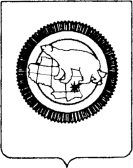 П Р И К А ЗВ целях развития системы по выявлению одаренных детей и молодежи, предоставления им равных возможностей для раскрытия и совершенствования их индивидуальности, повышения интереса к исследовательской деятельности, в соответствии с Постановлением Правительства Чукотского автономного округа от 28.04.2020 г. № 197 (с дополнениями и изменениями)  и  планом работы Департамента образования и науки Чукотского автономного округа на 2022 год, в рамках выполнения Государственной программы «Развитие образования и науки Чукотского автономного округа», утвержденной Постановлением Правительства Чукотского автономного округа от 8 апреля 2019 года № 192,ПРИКАЗЫВАЮ:1. Определить дату начала приема заявок от участников конкурсного отбора на предоставление из окружного бюджета грантов в форме субсидий некоммерческим организациям Чукотского автономного округа на проведение Окружного фестиваля робототехники в 2023 году – 20 декабря 2022 года.2. Отделу общего и дополнительного образования Управления образования и науки Департамента образования и науки Чукотского автономного округа                  (Шимоткина Н.И.):2.1. Обеспечить размещение информационных сообщений на едином портале бюджетной системы Российской Федерации в информационно-телекоммуникационной сети «Интернет» и на интернет - платформе «Единое окно» для проведения процедур по предоставлению грантов в форме субсидий некоммерческим организациям Чукотского автономного округа;2.2. Осуществить прием заявок в течение 30 календарных дней со дня размещения информационных сообщений на едином портале бюджетной системы Российской Федерации в информационно-телекоммуникационной сети «Интернет» и на интернет - платформе «Единое окно» для проведения процедур по предоставлению грантов в форме субсидий некоммерческим организациям Чукотского автономного округа.3. Утвердить: 3.1. Положение о Конкурсной комиссии по рассмотрению заявок на предоставление грантов некоммерческим организациям Чукотского автономного округа на проведение Окружного фестиваля робототехники в 2023 году согласно приложению 1 к настоящему приказу;3.2. состав Конкурсной комиссии по рассмотрению заявок на предоставление грантов некоммерческим организациям Чукотского автономного округа на проведение Окружного фестиваля робототехники в 2023 году согласно приложению 2 к настоящему приказу.4. Контроль за исполнением настоящего приказа возложить на Управление общего, дополнительного образования и воспитательной работы Департамента образования и науки Чукотского автономного округа (Пуртов И.М.).И.о. начальника Департамента			                                		     Е.С. ПронинРазослано: дело; Управление аналитической, кадровой, правовой работы и безопасности; Управление образования и науки, органы местного самоуправления, осуществляющие управление в сфере образования Чукотского автономного округа; Государственное автономное общеобразовательное учреждение Чукотского автономного округа «Чукотский окружной профильный лицей»; Государственное автономное учреждение дополнительного профессионального образования Чукотского автономного округа «Чукотский институт развития образования и повышения квалификации».Приложение 1к приказу Департамента образования и науки Чукотского автономного округаот 19.12.2022 г.  № 01-21/692ПОЛОЖЕНИЕ о Конкурсной комиссии по рассмотрению заявок на предоставление грантов некоммерческим организациям Чукотского автономного округа на проведение Окружного фестиваля робототехники в 2023 году1. Общие положения1.1. Настоящее Положение о Конкурсной комиссии по рассмотрению заявок на предоставление грантов некоммерческим организациям Чукотского автономного округа на проведение Окружного фестиваля робототехники в 2023 году (далее – Положение) определяет состав и полномочия Конкурсной комиссии по рассмотрению заявок на предоставление грантов некоммерческим организациям Чукотского автономного округа на проведение Окружного фестиваля робототехники в 2023 году (далее – Конкурсная комиссия).1.2. Выплата грантов в форме субсидий некоммерческим организациям Чукотского автономного округа на проведение Окружного фестиваля робототехники в 2023 году (далее – грант), осуществляется Департаментом образования и науки Чукотского автономного округа (далее – Департамент) за счет средств, предусмотренных на реализацию мероприятия «Гранты некоммерческим организациям на проведение Окружного фестиваля робототехники» в 2023 году подпрограммы «Поддержка и развитие детского и молодежного образования и творчества» Государственной программы «Развитие образования и науки Чукотского автономного округа», утверждённой Постановлением Правительства Чукотского автономного округа от 8 апреля 2019 года № 192 (с изменениями и дополнениями).1.3. Конкурсная комиссия в своей деятельности руководствуется Конституцией Российской Федерации, федеральными законами, законами Чукотского автономного округа, нормативными правовыми актами Губернатора и Правительства Чукотского автономного округа, Департамента, а также Порядком предоставления грантов некоммерческим организациям на проведение Окружного фестиваля робототехники, утвержденным Постановлением Правительства Чукотского автономного округа от 28 апреля 2020 года № 197 (с изменениями и дополнениями).2. Состав Конкурсной комиссии и ее полномочия 2.1. Состав Конкурсной комиссии утверждается приказом Департамента.2.2. В состав Комиссии входят председатель Комиссии, заместитель председателя Комиссии, секретарь Комиссии и члены Комиссии.2.2.1. Председатель Комиссии:организует работу Комиссии и председательствует на ее заседаниях; утверждает место, дату и время проведения заседания Комиссии; руководит деятельностью Комиссии; подписывает протоколы заседаний Комиссии;2.2.2. Заместитель председателя Комиссии:исполняет обязанности председателя Комиссии в случае его отсутствия либо по его поручению; предлагает место, дату и время проведения заседания Комиссии; подписывает протоколы заседаний Комиссии (в случае отсутствия председателя Комиссии);2.2.3. Секретарь Комиссии:обеспечивает подготовку материалов к заседаниям Комиссии; своевременно уведомляет членов Комиссии о месте, дате и времени проведения заседания Комиссии; ведет и подписывает протоколы заседаний Комиссии; осуществляет хранение документов Комиссии.Информация о месте, дате и времени проведения заседания Комиссии рассылается секретарем Комиссии членам Комиссии не позднее, чем за два рабочих дня до даты проведения заседания Комиссии.2.3. Члены Комиссии обладают равными правами при обсуждении вопросов, рассматриваемых на заседаниях Комиссии, участвуют в ее работе лично, делегирование полномочий не допускается.2.4. Комиссия имеет право:1) провести экспертизу представленных заявок самостоятельно или с помощью привлечения независимых экспертов;2) произвести отбор заявок, наиболее соответствующих требованиям к условиям проведения Окружного фестиваля робототехники;3) определять размер денежных средств, выделяемых на выплату гранта по заявке, признанной наиболее соответствующей требованиям к условиям проведения Окружного фестиваля робототехники (далее - размер гранта).2.5. Комиссия обязана:1) произвести рассмотрение заявок и принять решение об оказании государственной поддержки или отказе в ней соискателю гранта в установленные сроки;2) произвести отбор лучшей заявки для предоставления гранта некоммерческой организации, представившей заявку.2.6. Заседание Комиссии считается правомочным, если на нем присутствуют не менее двух третей от общего числа членов Комиссии. На заседание Комиссии могут быть приглашены независимые эксперты. Присутствие представителей от соискателей грантов и посторонних лиц на заседании Комиссии не допускается.2.7. Поданные заявки оцениваются членами Комиссии по критериям, согласно приложению 3 к Порядку предоставления грантов некоммерческим организациям на проведение Окружного фестиваля робототехники по итогам расчета общего количества баллов во всех экспертных листах.2.8. Решения Комиссии оформляются протоколом, который подписывается Председателем, секретарем Комиссии и всеми членами Комиссии, присутствующими на заседании.2.9. Решение Комиссии является окончательным и обсуждению не подлежит.2.10. Комиссия имеет право инициировать заседание для принятия решений в случаях:- выделения дополнительных средств из окружного бюджета на предоставление гранта;- официального письменного отказа грантополучателя от получения выделенного гранта;- возникновения форс-мажорных обстоятельств.Состав Конкурсной комиссии по рассмотрению заявок на предоставление грантов некоммерческим организациям Чукотского автономного округа на проведение Окружного фестиваля робототехники в 2023 году ДЕПАРТАМЕНТ ОБРАЗОВАНИЯ И НАУКИЧУКОТСКОГО АВТОНОМНОГО ОКРУГАот19.12.2022 г.№01-21/692г. АнадырьОб утверждении сроков приема заявок и состава Конкурсной комиссии по рассмотрению заявок на предоставление грантов некоммерческим организациям Чукотского автономного округа на проведение Окружного фестиваля робототехники в 2023 годуПодготовила:                                                                                  Н.Н. АвтоноваСогласовано:И.М. ПуртовТ.Д. РусинаПриложение 2к приказу Департамента образования и науки Чукотского автономного округа от 19.12.2022 г. № 01-21/692Ф.И.О.ДолжностьПредседатель Комиссии:Председатель Комиссии:Председатель Комиссии:Боленков Андрей Геннадьевич-заместитель Губернатора – Председателя Правительства, начальник Департамента образования и науки Чукотского автономного округа;Заместитель Председателя Комиссии:Заместитель Председателя Комиссии:Заместитель Председателя Комиссии:Пуртов Игорь Михайлович-заместитель начальника Департамента - начальник Управления общего, дополнительного образования и воспитательной работы Департамента образования и науки Чукотского автономного округа;Секретарь Комиссии:Секретарь Комиссии:Секретарь Комиссии:Автонова Наталья Николаевна -консультант отдела общего и дополнительного образования Управления общего, дополнительного образования и воспитательной работы Департамента образования и науки Чукотского автономного округа; Члены Комиссии:Члены Комиссии:Члены Комиссии:Бакшун Снежана Ивановна-начальник отдела бухгалтерского учета и отчетности Финансово-экономического управления Департамента образования и науки Чукотского автономного округа;Боленкова Ирина Алексеевна-заместитель руководителя Ресурсного центра поддержки образования Государственного автономного учреждения дополнительного профессионального образования Чукотского автономного округа «Чукотский институт развития образования и повышения квалификации»;Каант Александр Васильевич-старший специалист Ресурсного центра по поддержке некоммерческих организаций Государственного автономного учреждения дополнительного профессионального образования Чукотского автономного округа «Чукотский институт развития образования и повышения квалификации»;Тесленко Ольга Владимировна-заместитель начальника Департамента - начальник Финансово-экономического управления Департамента образования и науки Чукотского автономного округа.